Name:______________________________________________________ Study Guide – Matter & its PropertiesWhat are the three states of matter? If something takes up space and has volume, it is_______________________________________________________Mass is the amount of ________________ something contains.The amount of space something takes up is its____________________________________________.The amount of matter in an object compared to the space it occupies is its_____________________.Particles are packed tightly together in The particles inmove around more and take the shape of the container they are in.Particles that have no definite shape or volume are a ______________________________________.9.  As you add heat, particles move around _______________________________.Ais two or more substances that are combined without being changed into something new.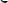 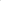 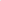 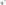 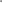 Two or more ingredients mix so completely that they can’t be easily separated out is a________________________.12. A liquid turns into a gas when it _____________________________.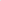 13. A gas turns into a liquid when it_____________________________.Are particles in a solid close or far apart? ________________________.Does a physical change result in a new substance being formed? _________________.Through what process does a liquid become a gas? ____________________________.17. All matter is made up of tiny Short Responses.How can we use science tools to identify physical properties of matter that are measurable?  __________________________________________________________________________________________________________________________________________________________________________________________________________________________________________________________________How can we identify physical properties of matter that are not measurable?  __________________________________________________________________________________________________________________________________________________________________________________________________________________________________________________________________How can mixtures of solids be separated?   __________________________________________________________________________________________________________________________________________________________________________________________________________________________________________________________________What is a mixture? What is a solution? Compare & Contrast.____________________________________________________________________________________________________________________________________________________________________________________________________________________________________________________________________________________________________________________________________________________________________________________What conditions speed up or slow down the dissolving process?_________________________________________________________________________________________________________________________________________________________________________________________________________________________________________________________________________________________________________________________________________________